            Утверждено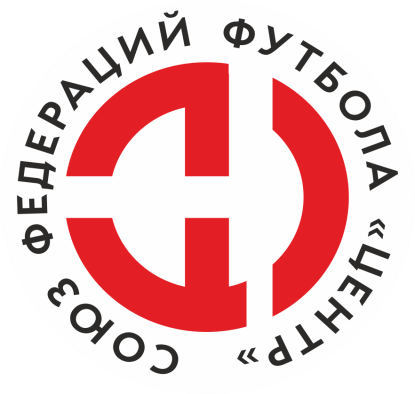        Решением совета  СФФ «Центр» от «___» __________2022г.             Президент         Межрегиональной ассоциацией общественных объединений                       «Союз федераций футбола «Центр»                               _________________ Э.Е. МалыйРЕГЛАМЕНТ ВСЕРОССИЙСКИХ СОРЕВНОВАНИЙ ПО МИНИ-ФУТБОЛУ (ФУТЗАЛУ)  СРЕДИ  ЖЕНЩИН «ПЕРВАЯ ЛИГА» СЕЗОН 2022-2023 гг. ЗОНА СФФ «ЦЕНТР» ЧЕМПИОНАТ ЦЕНТРАЛЬНОГО ФЕДЕРАЛЬНОГО ОКРУГА И ЮЖНОГО ФЕДЕРАЛЬНОГО ОКРУГАВоронеж, 2022гПолное и сокращенное наименование организаций и органов.Интерпретация терминовОБЩИЕ ПОЛОЖЕНИЯНастоящий Регламент определяет общий порядок и условия  проведения соревнований. Положение соревновании в Межрегиональной  ассоциации общественных объединений  «Союз федераций футбола «Центр» (далее - СФФ «Центр») не должен противоречить основному (настоящему) Положению о Соревнованиях.Всероссийские соревнования по мини-футболу (футзалу) среди женщин  «Первая лига» зона «Центр» сезон 2022-2023гг. (далее – Соревнования).1. ЦЕЛИ И ЗАДАЧИ СОРЕВНОВАНИЙ 1.1.Соревнования проводится с целью:– определения сильнейших любительских мини-футбольных команд России. 1.2.Проведение соревнования направлено на решение следующих задач: – популяризации и дальнейшего развития мини-футбола в Российской Федерации; – пропаганды здорового образа жизни;– повышения уровня спортивного мастерства футболистов;– подготовки резервов для профессиональных мини-футбольных клубов и организации воспитательной работы среди молодежи;– подготовки мини-футбольных команд к выступлению в Чемпионате России среди женщин;– организации досуга любителей мини-футбола, формирования здорового образа жизни;– развития, пропаганды и популяризации мини-футбола в России.2. РУКОВОДСТВО СОРЕВНОВАНИЯМИ2.1. Организация и контроль за проведением Соревнований осуществляет РФС в соответствии с Федеральным законом от 04.12.2007 №329 «О физической культуре и спорте в РФ».2.2. Проведение Соревнований, оперативное управление Соревнований, контроль за организацией и проведением Матчей осуществляет АМФР в соответствии с договором между РФС и АМФР. АМФР как непосредственный организатор отвечает за внесение структуры соревнований Первенства в «РФС. Цифровая платформа».2.3. Непосредственную организацию и  проведение зонального (II) этапа Соревнований осуществляет МАОО СФФ «Центр» по поручению РФС и АМФР, Финального этапа – РФС и АМФР.2.4. ГСК зонального (II) этапа  в зоне №8-Центральный, Южный федеральный округ – СФФ  «Центр» Соревнований:Главный судья – Линкин Алексей Юрьевич (тел. 8951-552-46-86);Главный секретарь – Корчагин  Алексей Викторович (тел. 8910-344-94-91).2.5.Организатором Матча является принимающий Клуб, согласно календаря Соревнований.3. УЧАСТНИКИ СОРЕВНОВАНИЙ3.1. К участию в соревнованиях допускаются команды любительских футбольных, мини-футбольных и спортивных клубов, а также спортивные команды предприятий, учреждений иных организаций независимо от форм собственности. Участники Соревнований обязуются выполнять требования настоящего Положения, своевременно уплачивать взносы, установленные соответствующими договорами, и осуществлять иные платежи в размерах и сроки, определенные Положением Соревнований.3.2. Футболисты, участвующие в Соревнованиях, должны быть зарегистрированы в установленном порядке и иметь паспорт футболиста, ведение и оформление которого осуществляется согласно требованиям «Положения РФС о паспортизации футболистов». Клубы обязаны внести всех участников соревнований, в том числе официальных лиц клуба, в «РФС. Цифровая платформа».3.3.  К соревнованиям допускаются игроки, достигшие 15 лет до дня начала Соревнований.3.4. К Соревнованиям не допускаются профессиональные команды нелюбительских мини-футбольных клубов, профессиональные команды футбольных клубов РПЛ, ФНЛ, а так же футболисты, участвующие в Чемпионате России среди женщин по мини-футболу, в Суперлиге (футбол).3.5.В состав любительских команд одновременно не могут быть заявлены спортсмены из других Соревнований, проводимых под эгидой РФС.3.6.Допускается участие в составе команды Первой лиги (при условии, что она является дублирующей или молодежной командой) спортсменов профессионалов, заявленных за основную команду профессионального мини-футбольного клуба (футбольного клуба) в количестве не более трех футболистов на каждый матч (без официальной заявки) и не старше 21 года. При включении в свой состав игроков основной команды официальное лицо клуба в обязательном порядке предоставляет удостоверение спортсмена по футболу (выдается РПЛ, ФНЛ, АМФР и других лиг). 3.7. Допускается также участие в составе команды Первой лиги (при условии, что она является дублирующей или молодежной командой) спортсменов любителей, заявленных за головную команду любительского мини-футбольного клуба-участника Чемпионата России среди женщин, в количестве не более 5 (Пяти) футболистов на каждый матч (без официальной заявки) и не старше 21 года. При включении в свой состав игроков головной команды официальное лицо клуба в обязательном порядке предоставляет удостоверение спортсмена по мини-футболу (выдается АМФР) или заявочный лист головной команды заверенный АМФР.3.8. В заявочный лист клуба (команды), принимающем участие в Соревновании, а также в протокол каждого матча могут быть внесены не более трех футболистов, не имеющих российского гражданства при соблюдении п. 3.6. настоящего Положения.3.9. Игроки команд – участниц Соревнований должны иметь полис страхования от несчастных случаев (травматизма).3.10. Футболист должен быть одновременно зарегистрирован для выступления только в одном клубе (команде).4. СТРУКТУРА И УСЛОВИЯ ПРОВЕДЕНИЯ СОРЕВНОВАНИЙ4.1. Соревнования проводятся в три этапа: I этап – региональный (Чемпионат субъекта РФ), II этап – зональный (Чемпионаты федеральных округов) и III этап - финальный.4.2. I этап – Первенство субъекта РФ проводится в соответствии с Регламентами и календарями соревнований, утверждёнными региональными федерациями футбола и согласованными МРО РФС и РО АМФР, разработанными на основании настоящего Положения с учетом территориальных особенностей. Причем их положения не должны противоречить положениям настоящего Регламента. В случае возникновения противоречий настоящий Регламент имеет большую юридическую силу. I этап – должен быть окончен не позднее 16 января 2023 года.4.3. II этап – Чемпионаты федеральных округов (принимают участие победители I этапа).Соревнования проводятся МРО РФС и РО АМФР, РОО «МФФ», ОО «РСФФ С-П», РОО «ФФМО», по следующим зонам:Южный, Северо-Кавказский федеральный округ (МОО «СФФЮ и СКФО»); Приволжский федеральный округ (МФС «Приволжье»);Уральский, Сибирский, Приволжский федеральный округ (МОО «СФФУ и ЗС»);Сибирский, Дальневосточный федеральный округ (СФФ «Сибирь»);Дальневосточный федеральный округ (МОО «ДФС»);г. Москва (РОО «МФФ»);г. Санкт-Петербург (ОО «РСФФ С-П»);Центральный, Южный федеральный округ (СФФ «Центр»); Северо-Западный федеральный округ (МРО «Северо-Запад»);Центральный, Северо-Западный, Приволжский федеральный округ (АМФ «Золотое кольцо»);Московская область (РОО «ФФМО»).4.4. Для координации совместных действий по организации и проведению зонального  (II) этапа Соревнований МРО и РО АМФР направляют в ДПМФ АМФР не позднее, чем за 10 (Десять) дней до дня официального открытия Соревнований, в регионах следующие документы в электронном виде: регламент Соревнований, состав участников и календарь игр, заявочные листы участников Соревнований; список судей рекомендованных для обслуживания матчей.4.5. Структура проведения зонального (II) этап Соревнований   в зоне №8  - Центральный, Южный федеральный округ определяется СФФ «Центр». 4.6.  III этап Соревнований (финальный турнир) проводится в апреле 2023 года. Место и точные сроки проведения финального турнира определяются АМФР, сообщаются МРО, РО АМФР и командам-участницам дополнительно.4.7. МРО РФС, РО АМФР и команды-победительницы зонального (II) этапа не позднее, чем за 15 дней до начала финального турнира направляют в АМФР подтверждение об участии в нём и выполняют финансовые условия, указанные в положение о всероссийских соревнованиях по мини-футболу (футзалу) среди женских команд первой лиги сезона 2022-2023гг.4.8. Место проведения финального этапа Соревнований определяет АМФР. Заявки, для получения права проведения финального этапа соревнований направляются МРО или РО в АМФР в срок до 28 февраля 2023 г.5. СТРАХОВАНИЕ ФУТБОЛИСТОВ5.1. Клуб должен обеспечить 2 (Два) раза за сезон прохождение углубленного медицинского обследования футболистов в соответствии с государственными требованиями в сфере здравоохранения (Приказ Минздрава РФ от 23.10.2020 N 1144н).5.2. Все участники Соревнований должны быть застрахованы от несчастного случая на страховую сумму не менее 150 000 (Сто пятьдесят тысяч) рублей на весь период Соревнований. Договор страхования представляется на мандатную комиссию при заявке команды на любом этапе Соревнований вместе с документами, удостоверяющими личность футболиста.6. ОПРЕДЕЛЕНИЕ ПОБЕДИТЕЛЕЙ6.1. При проведении Соревнований по круговой системе («каждый с каждым») места команд определяются по наибольшей сумме набранных очков во всех матчах данного турнира. За победу начисляется 3 очка, за ничью – 1 очко, за поражение – 0 очков. В случае равенства очков у двух или более команд преимущество имеет команда, у которой наибольшее число побед во всех матчах. Если этот показатель равен, то преимущество имеют команды по следующим показателям: – результатам игр между собой (число очков, число побед, разность забитых мячей и пропущенных мячей, число забитых мячей);– лучшей разности забитых и пропущенных мячей во всех встречах;– наибольшему числу забитых мячей во всех встречах; – наибольшему числу мячей во всех встречах, забитых на чужом поле; – наименьшему количеству очков, начисляемых футболистам и официальным лицам клубов за нарушение (желтая карточка – 1 очко, красная карточка – 3 очка); – в случае равенства всех этих показателей – по жребию.6.2. Система розыгрыша для выявления победителя Соревнований определяется дополнительно МАОО СФФ «Центр»  в зависимости от количества команд-участниц. 6.2.1.В случае проведения турнира по круговой системе («каждый с каждым»,2 круга «дома и на выезде») в одной или нескольких группах при определении мест берется за основу условие п. 6.1. настоящего Положения. 6.2.2. Команды, занявшие 1 и 2 место в группах на  предварительном  этапе, встречаются между собой в финальном этапе  и определяют места с 1 по 4 6.2.3. Команды, занявшие 3 и 4  место в группах на предварительном этапе, встречаются между собой в финальном этапе и определяют места с 5 по 8.6.2.4. В финальном этапе (1-4 место, 5-8 место) турнир проводится по круговой системе «каждый с каждым», 2 круга «дома и на выезде», учитываются очки команд, которые они набрали в матчах предварительного этапа (золотые очки). 6.3. Команде, не явившейся на игру без уважительной причины или ушедшей с поля, засчитывается техническое поражение со счетом 0–5, а команде-сопернице засчитывается победа со счетом 5–0. В случае большей или равной 5 мячам разности результат остается.6.4. Если команда, снятая (снявшаяся) с Соревнований, провела менее половины матчей, то ее результаты аннулируются. Если она провела половину и более матчей, то данной команде засчитывается поражение в оставшихся матчах со счетом 0–5, а командам-соперникам присуждается победа со счетом 5–0.6.5. Продолжительность матча – 2 тайма по 20 минут («чистого времени»), продолжительность  перерыва  между таймами  составляет  15 минут. 7. ПОРЯДОК ОФОРМЛЕНИЯ ЗАЯВОЧНОЙ ДОКУМЕНТАЦИИ СОРЕВНОВАНИЙ7.1. Команды-участницы Соревнований должны до 12 декабря 2022 года, подтвердить в СФФ «Центр» своё участие в Соревнованиях в письменном виде, а также сообщить их название, банковские реквизиты, почтовый и телеграфный индекс, Ф.И.О. ответственных лиц, их телефоны и факс.7.2. Оформление заявок производят СФФ «Центр», РО, АМФР до начала первого календарного матча участвующей в данных Соревнованиях команды. При оформлении заявок представляются следующие документы – заявочный лист в 3-х экземплярах, подписанный руководителем клуба (команды), руководителем МРО, руководителем региональной федерации футбола (РО АМФР), врачом врачебно-физкультурного диспансера и скрепленные печатями указанных организаций. В листе указывается единый номер-идентификатор футболиста (на основании данных Единой информационной-автоматизированной системы РФС); – паспорт футболиста, содержащий хронологическую информацию о его спортивной карьере, заверенный печатью МРО или Региональной федерации или РО АМФР;– копии документов, удостоверяющих личность всех без исключения лиц, внесенных в заявочный лист с визой ответственного лица и печатью клуба (в случае наличия);– международный трансферный сертификат (в случае необходимости).7.3. В заявочный лист разрешается включать фамилии не более 20 игроков и 3 официальных представителей (тренер, представитель команды, врач, имеющий действующий сертификат по специальности: «Лечебная физкультура и спортивная медицина»).7.4. Дозаявка футболистов разрешается  периоды с 23 августа по 28 октября и с 26 января по 22 февраля 2023  года.7.5. Все дозаявки вне регистрационного периода осуществляются строго в соответствии с регламентирующими нормами РФС.8. СУДЕЙСТВО СОРЕВНОВАНИЙ8.1. Судейство Соревнований осуществляется в соответствии с Правилами игры. К судейству Соревнований допускаются судьи, утверждённые руководящим органом  СФФ «Центр» по рекомендации  судейско-инспекторского комитета (далее – СИК).8.2. Непосредственное назначение судей на матчи осуществляет  СИК СФФ «Центр».8.3. За полтора часа до начала матча судья должен осмотреть площадку, оценить её качество и, при необходимости, обязан добиться от лиц, ответственных за проведение матча, незамедлительного устранения выявленных нарушений и недостатков в подготовке площадки к матчу. Все замечания должны быть отражены в протоколе матча и отчете главного судьи.8.4. Судья матча обязан проверить документы на футболистов, фамилии которых внесены в протокол матча. Судья матча и представитель команды несут ответственность за соблюдение правил допуска футболистов к матчу. Официальные документы (заявка, паспорт РФ, паспорт футболистов)  по допуску участников (футболистов) до окончания матча должны находиться у судьи  или инспектора матча.8.5. Судья матча обязан до начала Матча совместно с представителями участвующих в матче команд определить цвета формы таким образом, чтобы они отличались друг от друга. Гетры футболистов играющих команд должны различаться по цвету.8.6. После окончания матча судья Матча обязан в течение 45 минут оформить протокол Матча, подписать его у представителей обеих команд (главного тренера или начальника команды), имеющих право подписания протокола Матча.8.7. Если при проведении Матча имели место предупреждения, удаления или травмы футболистов, а также нарушения порядка на стадионе, судья Матча обязан внести об этом исчерпывающую запись в протокол Матча до его подписания представителями команд.8.9. Обо всех инцидентах (в том числе о случаях оказания прямого или косвенного воздействия на судей), произошедших до, во время и по окончании Матча, а также  в судейской комнате, в  месте размещения и питания или на пути следования судейской бригады  судьи обязаны сообщить рапортом по электронной почте в  СИК СФФ «Центр».  8.10. Судья Матча несет ответственность за надлежащее оформление протокола Матча. Если судья Матча не внес в протокол Матча случаи предупреждений, удалений, травм футболистов, имевших место в матче и подтвержденных врачами команд, а также нарушения порядка на стадионе, то он отстраняется от обслуживания матчей Соревнований.8.11. К судьям, обслуживающим Соревнования, применяются санкции в соответствии с Дисциплинарным Кодексом арбитра, утверждёнными Исполкомом АМФР.8.12. Судья Матча, обязан после окончания Матча оформить протокол Матча и отправить оформленный протокол Матча в комитет мини-футбола СФФ «Центр»,  на электронную почту (a.linkin@mail.ru) или на  номер телефона 8-951-552-46-86 (Линкин А.Ю).9. ОТВЕТСТВЕННОСТЬ ФУТБОЛИСТОВ, СУДЕЙ, РУКОВОДИТЕЛЕЙ КЛУБОВ (КОМАНД) И ФЕДЕРАЦИЙ9.1. Футболисты, руководители команд, принимающие участие в Соревнованиях, обязаны выполнять все требования настоящего Положения, проявляя при этом высокую дисциплину, организованность, уважение по отношению друг к другу и зрителям, в соответствии правилам «Fair play». Руководители клубов, команд несут ответственность за поведение футболистов своей команды и не имеют права вмешиваться в действия судей матча.9.2. Руководители команд несут ответственность за неправильное оформление заявочной (дозаявочной) документации предъявляемой в  СФФ «Центр».9.3. Команды несут ответственность за поведение своих зрителей, официальных лиц, членов клубов, а также любого другого лица, выполняющего определенную функцию на каком-либо матче от имени команды. 9.4.  Футболисты, спортивная экипировка которых не соответствует Правилам игры, к матчу не допускаются. 9.5. Дисциплинарные проступки футболистов, руководителей команд, а также случаи возникновения на стадионе беспорядков среди зрителей (до, во время или после матча) на зональном этапе рассматриваются Контрольно-дисциплинарным комитетом СФФ «Центр» (далее – КДК). Дисциплинарные проступки футболистов, руководителей команд, а также случаи возникновения на стадионе беспорядков среди зрителей (до, во время или после матча)  рассматриваются КДК. Санкции за нарушение Правил игры и Положения Соревнований, недисциплинированное поведение игроков и руководителей команд налагаются в соответствии с Дисциплинарным  Регламентом РФС или Регламентом СФФ «Центр» не противоречащим Дисциплинарному Регламенту РФС.9.6. Если матч по решению судьи был прекращен из-за недисциплинированного поведения футболистов одной из команд или ухода с поля команды или обеих команд, то на эти команды накладываются санкции, согласно с Дисциплинарным  Регламентом РФС или Регламентом СФФ «Центр».9.7.  На команду, не явившуюся на игру, накладываются санкции, согласно с Дисциплинарным  Регламентом РФС или Регламентом СФФ «Центр».9.8. Дисквалификация за проступки, допущенные во время матчей, применяется к футболистам:– за каждые четыре желтые карточки, полученные последовательно в разных матчах данных Соревнований – на следующий матч («автоматическая дисквалификация»);– два предупреждения, полученные в одном матче,  одним игроком считаются удалением, а полученные  игроком в этом матче  предупреждения аннулируются, ранее полученные предупреждения в других матчах Соревнования  не снимаются;– два полученных предупреждения (удаление) в одном матче влекут автоматическую дисквалификацию на следующий матч;– за удаление в матче (красная карточка) – автоматическая дисквалификация на следующий матч и до решения КДК СФФ «Центр» к матчам не допускается.9.9. Если игра не состоялась по вине одной из команд (неявка, снятие с Соревнований) и ей засчитано поражение, то дисциплинарные санкции, ранее наложенные на футболистов и тренеров (пропуск игры) остаются прежними для обеих команд.9.10.В случае если срок дисквалификации футболиста превышает количество календарных матчей, предусмотренных до конца данного сезона, оставшийся срок дисквалификации переносится на следующий сезон (за исключением «автоматической дисквалификации»), и независимо от перехода дисквалифицированного лица в другой клуб, участвующего в Соревнованиях под эгидой РФС и АМФР.9.14. Право переноса матчей  Соревнований в случаях чрезвычайных обстоятельств,  принадлежит руководству МАОО СФФ «Центр».9.14.1. Перенос матча Соревнований осуществляется на основании  письменного обращения, поданного заблаговременно, не позднее, чем за 12 дней до утвержденной календарем Соревнований даты встречи, с указанием даты доигровки, согласованного обеими командами и разрешенного МА ОО СФФ «Центр».9.15. За грубые нарушения положений настоящего Положения команда может быть исключена из состава участников Соревнований.9.16. Спорные вопросы, возникшие во время  проведения Соревнований, разрешает ГСК, КДК СФФ «Центр».10. ПРОТЕСТЫ10.1. Протест подается командой, участвовавшей в матче, на факты, связанные с несоблюдением Правил игры и (или) регламента Соревнований в части проведения матча.10.2. Протесты рассматриваются КДК СФФ «Центр».10.3. При подаче протеста команда уплачивает целевой взнос в размере 2000 рублей. Целевые взносы на рассмотрение протеста направляются на расчётный счёт СФФ «Центр».Не принимаются к рассмотрению:несвоевременно поданные протесты;протесты, не зафиксированные в протоколе матча;протесты на качество судейства;протесты, которые не подтверждены уведомлением о перечислении клубом (командой)  целевого взноса соответствующего размера.10.4.  Начальник команды (главный тренер) имеет право подать протест после окончания матча, и обязан немедленно сообщить об этом  судье матча. Подача протеста (краткое его изложение) отражается в протоколе матча. В содержании протеста должны быть указаны причины, послужившие основанием  подачи протеста, а также подробно изложены обстоятельства, связанные с нарушением Положения.10.5. Протест, касающийся несоответствия Правилам игры размеров ворот и разметки площадки, должен быть подан в письменном виде  судье или инспектору не позднее, чем за один час до начала матча. Представитель команды — соперницы  должен быть поставлен в известность о подаче протеста сразу после окончания матча, в протокол матча вносится соответствующая запись.10.6.  Протест должен быть направлен представителем команды в течение 48 часов с момента окончания матча.10.7.  Протест рассматривается не позднее 7 дней с момента поступления всех материалов в КДК СФФ «Центр».10.8. Обстоятельства, на которые имеется ссылка в протесте, должны быть подкреплены доказательствами.  Доказательствами являются:  видеозапись матча;запись в протоколе матча;рапорты судей матча, инспектора СФФ «Центр»;иные документы, способствующие объективному и полному изучению обстоятельств.10.9. Лица, подавшие протест, несут ответственность за достоверность и объективность сведений, содержащихся в протесте.10.10. В случаях, если в протесте содержатся ложные, искажённые сведения, а также, если в протокол матча внесена запись о подаче протеста, но клуб (команда) не предпринял дальнейших необходимых мер к их направлению в КДК, данная организация вправе применить к футбольному клубу и лицам, подавшим протест, дисциплинарные санкции в соответствии с «Дисциплинарным Регламентом» РФС или Регламентом СФФ «Центр».                     Основаниями к возврату денежного взноса являются:удовлетворение протеста;отзыв заявленных претензий либо снятие их до начала рассмотрения КДК  СФФ «Центр»;Дисциплинарные санкции к клубу в данном случае не применяются.11. ОРГАНИЗАЦИЯ МАТЧЕЙ И МЕСТА ПРОВЕДЕНИЯ СОРЕВНОВАНИЙ11.1. Клуб, в спортивном зале которого проводится Матч Соревновании, является организатором Матча.11.2. Матчи Соревнований проводятся в спортивных залах, заявленных командами и утвержденных СФФ «Центр» в срок, установленный календарем Соревнований либо определенный СФФ «Центр». Все спортивные сооружения, участвующие в соревнованиях, должны быть внесены организаторами в «РФС  Цифровая платформа».11.3. Допускается перенос Матча по решению СФФ «Центр» на другой срок (день и/или час) в случаях:– форс-мажорных обстоятельствах, которые невозможно было предвидеть или предусмотреть;– принятия государственными органами решений, которые связанны с ведением чрезвычайного положения, объявления комендантского часа в месте проведения Матча Соревнования;– невозможность проведения матча по иным причинам, которые, по мнению Судьи, Инспектора, опасны для здоровья футболистов.11.4. Начало Матчей должно назначаться не ранее 12:00 и не позднее 20:00 часов  по местному времени (в иных случаях — по согласованию команд и с комитетом мини-футбола  СФФ «Центр»). Если команды играют «спаренные игры» (два дня подряд с проживанием команды гостей до следующей игры), то  первая игра проводится не  ранее 17:00,  вторая игра не ранее 12:00 часов (в иных случаях – по согласованию команд и с комитетом мини-футбола СФФ «Центр»).11.5. Клуб – хозяин (в спортивном зале которого проводится Матч) не позднее, чем за 7 (семь) дней до даты проведения Матча, письменно уведомить по электронной почте (с уведомлением о получении) Клуб-гость о месте (город, спортивный зал) проведения Матча и времени его начала, а также о цвете игровой формы.11.6. Клуб – гость обязан не позднее, чем за 5 (пять) дней до даты проведения Матча, сообщить в письменной форме Клубу-хозяину  о дате, времени прибытия на Матч, численность команды, цвет игровой формы команды, времени для проведения пред матчевой тренировке (если требуется).11.7. Право выбора цвета игровой формы принадлежит хозяевам площадки. Команда гостей обязана иметь запасной комплект игровой формы (контрастного с основным цветом) на случай совпадения цветов  или плохой различимости с игровой формой команды хозяев.11.8. Клуб – гость обязан  прибыть на место проведения Матча (спортивный комплекс)  непозднее, чем за 1,5 (полтора часа) до начала Матча.11.9. Тренеры команд должны за 60 минут до начала Матча внести в протокол Матча фамилии  и имена игроков с указанием их игровых номеров и представить Судье документы на участников Матча. В протокол Матча вносятся фамилии  не более 14 (четырнадцати) футболистов и 3 (трех) представителей команды.11.10. При своевременном отправлении Клуба и неприбытия его к месту проведения Матча к установленному времени его начала (не выход на спортивную площадку) по форс-мажорным обстоятельствам и иным уважительным причинам, принимающий Клуб, Инспектор, Судья Матча должны принять все возможные меры для проведения Матча  в этот день. При не выходе команды на спортивную площадку по истечение 1(одного) часа со времени официального начала Матча, Инспектор (в случае его отсутствия Судья) Матча информирует лиц, ответственных  за проведение Соревновании в СФФ «Центр» о случившимся для принятия решения по данному Матчу.В случае выезда Клуба на Матч в день его проведения, несвоевременного прибытие (невыход на спортивную площадку в течение 1 (одного) часа со времени официального начала Матча), расценивается как неявка. Инспектор и  Судья  матча обязаны заполнить Рапорт и протокол и направить их по электронной почте  в СФФ «Центр».11.12. Во время матчей не допускается присутствие в пределах технической зоны лиц, не включённых в заявочный лист команды или в протокол матча. В технической зоне должны находиться только игроки, внесённые в протокол матча, а также не более пяти представителей команды, включённых в заявочный лист.11.13. В случае отсутствия медицинского работника на спортивном сооружении матч не проводится, клубу-хозяину засчитывается поражение со счётом 0-5  а её сопернику присуждается победа со счётом 5-0 .11.14. Запрещается проведение Матчей на спортивных объектах, сведения о которых отсутствуют во Всероссийском реестре объектов спорта (за исключением случаев, если спортивный объект  впервые используется для проведения Матча) или не отвечающих требованиям Правил обеспечения безопасности при проведении официальных спортивных соревнований.11.15. Спортивное сооружение, в котором проходит Соревнование должно иметь сертификат соответствия футбольных ворот в системе сертификации ГОСТ Р (Постановление Правительства РФ от 02.04.2015 № 309);11.16. Клуб-хозяин поля обязан: – обеспечить сопровождение судейской бригады контролёрами-распорядителями и (или) частными охранниками из раздевалки до выхода на поле и при выходе с поля до раздевалки, а также при выходе со спортсооружения до транспорта; – исключить присутствие в судейской комнате и комнате для заполнения протокола посторонних лиц. Кроме судей, обслуживающих матч, в них разрешается находиться официальным лицам, внесенным в протокол матча и имеющим право подписывать протокол, с разрешения главного судьи или судьи, а также полномочных представителей СФФ «Центр», РФС и АМФР;– обеспечить наличие на стадионе исправного табло-хронометра;– предоставить для проведения матча четыре равноценных футбольных мяча,  соответствующие всем требованиям Правил игры;– совместно с собственником, пользователем спортивного объекта при содействии соответствующего территориального органа МВД России организовать обеспечение общественного порядка и общественной безопасности при проведении Матча в соответствии с требованиями, установленными Федеральным законом от 4 декабря 2007 г. N329-ФЗ «О физической культуре и спорте в Российской Федерации» и Постановлением Правительства РФ от 18 апреля 2014 г. N353 «Об утверждении Правил обеспечения безопасности при проведении официальных спортивных соревнований», а также требованиями других федеральных законов и иных нормативных правовых актов Российской Федерации, законов и нормативных правовых актов субъекта Российской Федерации, на территории которого проводится Матч; – предоставить инспектору телефонную связь для передачи информации о закончившемся матче; – обеспечить наличие игровой площадки со стандартными международными размерами (37–40 м х 17–20 м) с качественным покрытием (деревянное), отвечающим «Правилам игры» и размеченной технической зоной; – обеспечить наличие мест для официальных лиц команд в пределах технической зоны, которые не должны препятствовать обзору мини-футбольного поля зрителями;– обеспечить наличие раздевалки для команды гостей, оборудованной достаточным количеством удобной мебели, душем с горячей водой, не менее чем на три места и туалетом;– обеспечить наличие специально оборудованной комнаты для судей с душем, туалетом и необходимым инвентарем; – обеспечить наличие комнат для оформления протокола матча руководителями встречающихся команд;– обеспечить наличие безопасного подъезда и прохода на стадион участников матча;11.17.  Клуб, принимающий тур, обязан предоставить необходимый инвентарь и персонал для протирки площадки в процессе проведения игры. Персонал должен быть одет в униформу, отличающуюся цветом от формы игроков и судей.11.18. За нарушение настоящих требований применяются санкции в соответствии с Дисциплинарным Регламентом РФС или Регламентом СФФ «Центр» и иными нормативными документами.ФИНАНСОВЫЕ УСЛОВИЯ12.1. Клубы или организации, которые они представляют, несут следующие расходы, необходимые для проведения Соревнований:– компенсация расходов Судьям и Инспекторам по их командированию до места проведения Матча и обратно по нормам, установленным действующим законодательством;– выплаты Судьям и Инспекторам вознаграждения за услуги по судейству и инспектированию Матчей;– расходы по организации и проведению Соревнований: осуществление уставной деятельности СФФ «Центр» или федерации футбола, содержание и наполнение официального Интернет-ресурса  Соревнований, подготовка и издание научно-методической и информационно-аналитической  литературы, оплата труда специалистов для проведения семинаров повышения квалификации  тренеров судей, приобретением наградной атрибутики, канцтоваров и инвентаря.   12.2. Взнос на  участие в Соревнованиях 10 000 (десять тысяч) рублей 00 копеек, вносятся на счет СФФ «Центр» в размерах и в сроки, определяемые положением  СФФ «Центр».12.3. Клубы, не оплатившие взнос, к зональным и финальным этапам Соревнований не допускаются.12.4. Компенсация расходов команд по питанию, размещению, оплате проезда к месту проведения Соревнований и обратно, оплата вступительного взноса на участие в соревнованиях,  несут командирующие  организации.12.5. Компенсация расходов судей матча по проезду к месту проведения Соревнований и обратно, размещению в гостинице, питанию, выплате суточных несут принимающие клубы на основании заключаемых договоров. Компенсации по проезду судей оплачиваются по фактической стоимости места в экономическом классе самолета или купейном вагоне поезда.12.6. Выплаты вознаграждений двум судьям матча, третьему судье, судье хронометристу, судье информатору, инспектору (зам. главного судьи) и главному судье за услуги по судейству матчей зонального этапа Соревнований осуществляется принимающей командой согласно сметы (Приложение №1), утвержденной органом, проводящим зональный этап соревнований. Все указанные вознаграждения облагаются налогами согласно законодательству РФ.12.7. Команда гостей и судьи Матча не позднее, чем за 5 дней до прибытия должны сообщить команде-хозяину дату, время прибытия, а также сообщить сроки отъезда, необходимость бронирования обратных билетов, дату и вид транспорта. В случае несвоевременного сообщения о дате приезда и отъезда команды гостей претензии к команде-хозяину поля не принимаются.12.8. Принимающая сторона (клуб) производит расчеты с судьями Матча в день проведения матча и не позднее, чем за 1 час до начала игры. В случае несвоевременных расчётов с судьями Матча, команды могут быть сняты с Соревнований решением СФФ «Центр».12.9. СФФ «Центр»  вправе увеличить размеры взноса (целевого финансирования) в случае появления дополнительных расходов в течение сезона, а также в связи с инфляцией.13. НАГРАЖДЕНИЕ13.1. Команды, занявшая в Соревновании первое место, присваивается звание «Победитель  зонального этапа Всероссийских соревнований по мини-футболу (футзалу) среди женщин «Первая лига» сезон 2022-2023гг.». Команда награждается памятным призом, командным дипломом. Тренеры и игроки команды награждаются  медалями. Команда, занявшая первое место, получает право принять участие в финальном этапе всероссийских соревнований по мини-футбол (футзалу) среди женщин «Первая лига» сезона 2022-2023 гг.13.2. Команды, занявшие в Соревновании второе и третье места, награждаются памятными призами, командными дипломами в рамках. Игроки и тренеры команды награждаются медалями.13.3. Общее количество награждаемых лиц в команде – не более 20 человек. Вручение дополнительных медалей и дипломов не допускается.13.4. По итогам Соревновании определяются лучшие игроки (вратарь, защитник, нападающий, бомбардир, лучший игрок), которые награждаются памятными призами.ЗАКЛЮЧИТЕЛЬНЫЕ ПОЛОЖЕНИЯ14. ОСОБЫЕ СЛУЧАИ14.1. МРО, РО АМФР и региональные и местные федерации футбола включают в регламенты соревнований среди ЛФК (СК) II и III мини-футбольных лиг основные положения нормативных документов РФС и положения настоящего Положения.14.2. В случае принятия руководящими органами РФС и АМФР решений об условиях взаимодействия со спонсорами, МРО и РО АМФР обеспечивают выполнение их любительскими мини-футбольными клубами. 14.3. Вопросы, не предусмотренные настоящим Положением, рассматриваются совместно соответствующими комитетами РФС и АМФР.15. ЮРИДИЧЕСКИЙ АДРЕС И БАНКОВСКИЕ РЕКВИЗИТЫ МРОМежрегиональная ассоциация общественных объединений «Союз федераций футбола «Центр»Юридический и почтовый адрес: 394030, г. Воронеж, ул. III Интернационала, д. 4,офис 1а.Тел.+7(473)252-15-77,электронная почта: info@uffc.ru ИНН 3666059034, КПП 366601001, Центрально-Черноземный банк ПАО Сбербанка России г. ВоронежР/сч 40703810913400103203. БИК 042007681.К/с 30101810600000000681.Приложение № 1.СМЕТАоплаты судейства и инспектирования матчей «Всероссийских соревнований по мини-футболу (футзалу) среди женщин «Первая лига»  зона СФФ «Центр» сезон 2022-2023 гг.ФИФАМеждународная федерация футбольных ассоциацийУЕФАСоюз Европейских футбольных ассоциацийРФСОбщероссийская общественная организация «Российский футбольный Союз»АМФРОбщероссийская общественная организация «Ассоциация мини-футбола России»РегламентРегламент всероссийских соревнований по мини-футболу (футзалу) среди женщин «Первая лига»  зона «Центр» сезон 2022-2023гг.СоревнованияЗональный (II) этап Всероссийских соревнований по мини-футболу среди женщин  «Первая лига»  зона «Центр» сезон 2022-2023гг.ДОПС РФСДепартамент организации и проведения соревнований РФСДПМФ АМФРДепартамент профессионального мини-футбола и подготовки резерва АМФРДМДЮФ РФСДепартамент массового и детско-юношеского футбола РФСДС РФСДепартамент судейства РФСДИ РФСДепартамент инспектирования РФСЛФКЛюбительский футбольный, мини-футбольный или спортивный клубПФКПрофессиональный футбольный клубСКСпортивная команда предприятия, учреждения, иной организации независимо от их формы собственности и места жительства граждан, не являющаяся юридическим лицомКДККонтрольно-дисциплинарный комитет РФСМРОМежрегиональные объединения федераций футбола РФС, Московская федерация футбола, Федерация футбола Московской областиРО АМФРРегиональные отделения Ассоциации мини-футбола России.Региональная федерацияФедерация футбола – член РФС, осуществляющая свою деятельность на территории субъекта РФ (республики, края, области, автономной области, автономного округа).Местная федерацияФедерация футбола города, района, муниципального образованияГСКГлавная судейская коллегияМатчМатч, проводимый в рамках Чемпионата, Первенства, Кубка, Всероссийских соревнованийГлавный судьяОфициальное лицо, уполномоченное РФС, АМФР и/или МРО, РО АМФР, осуществляющее контроль по соблюдению положений регламентирующих документов при организации и проведении Матча, а также в установленном порядке оценивающее действия СудьиСудьяАрбитр (судья), назначенный Комиссией назначения судейПравила игрыДействующие Правила игры в мини-футбол, утверждённые Международным советом (ИФАБ), с поправками к Правилам игры, принятыми ИФАБ утверждённые Международным советом (ИФАБ), в действующей редакцииОфициальное лицо клубаЛюбое должностное лицо, выполняющее организационно-распорядительные или административно-хозяйственные функции в Клубе, в том числе их руководители (заместители), тренеры и иные работники Клуба, заявленные (зарегистрированные) Клубом для участия в СоревнованияхОфициальное лицоЛюбое должностное лицо, выполняющее организационно-распорядительные или административно-хозяйственные функции в организациях субъектах футбола, в том числе их руководители (заместители), а также члены коллегиальных органов, технические работники, иные лица, ответственные за технические, медицинские и административные вопросы в РФС, Федерациях, членах РФС, юридических лицах, Лигах или Клубах.ЛегионерФутболист (игрок), не имеющий права выступать за сборные команды Российской Федерации и/или сборные стран входящих в Евразийский экономический союз в соответствии с нормами ФИФАРПЛНекоммерческое партнерство «Российская Премьер-Лига»ФНЛАссоциация профессиональных футбольных клубов «Футбольная Национальная Лига»РФС. Цифровая платформаПлатформа, позволяющая управлять паспортизацией участников, футбольными процессами и соревнованиями. Сведения о футболистах в платформе соответствуют ныне действующей электронной системе управления соревнованиями№Наименование статей расходовСумма, руб.1.Оплата судейства за один матчОплата судейства за один матч1.1.Инспектор1 0001.2.Судья1 2001.3.Второй судья1 2001.4.Третий судья6001.5.Хронометрист-информатор600Итого за один матч4600